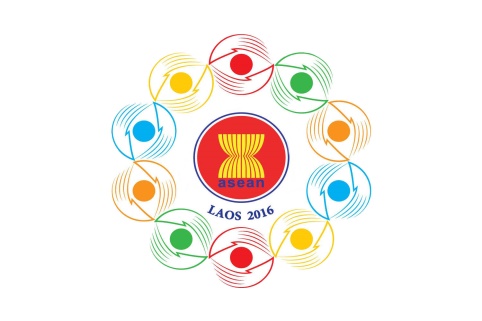 Turning Vision into Realityfor a Dynamic ASEAN CommunityLaos 2016‘Promoting Defence Cooperation for a Dynamic ASEAN Community’	10th ASEAN DEFENCE MINISTERS’ MEETING (10th ADMM)National Convention Centre, Vientiane, Lao PDR24-27 May 2016Registration FormCOUNTRY:CATEGORY OF GUEST: (Please tick)GUEST INFORMATIONTRAVEL ITNERARYACCOMMODATION DURING THE MEETINGDIETARY REQUIREMENTSPlease detail any dietary requirements you may have:Kindly submit the registration form by 01 May 2016,either by fax or e-mail to the following contact:10th ADMM Secretariat Tel: +856 21 911727 Fax: +856 21 911728E-Mail: admm2016laos@yahoo.comADMM Leader (HOD)ADMM Leader SpouseADSOM LeaderADSOM Leader SpouseADSOM WG LeaderADSOM WG Leader SpouseDelegation memberArrivalDateTimeFlight NoArrivalDeparture DateTimeFlight NoDeparture 